Religious Education Year: 5   	Teacher: Mr McPhail		Week Beginning: 29th June 2020 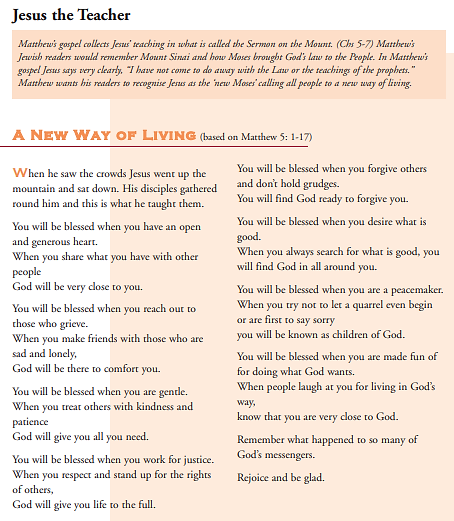 Which Beatitude do you like best and why?In what way are the Beatitudes different from the Ten Commandments?How does Jesus want us to live?How will we be rewarded for living in this way?I would like you to write your own modern version of the beatitudes reflecting on modern life. I would like you to write at least 5 modern beatitudes.  Can you create a picture to show each modern beatitude in action?